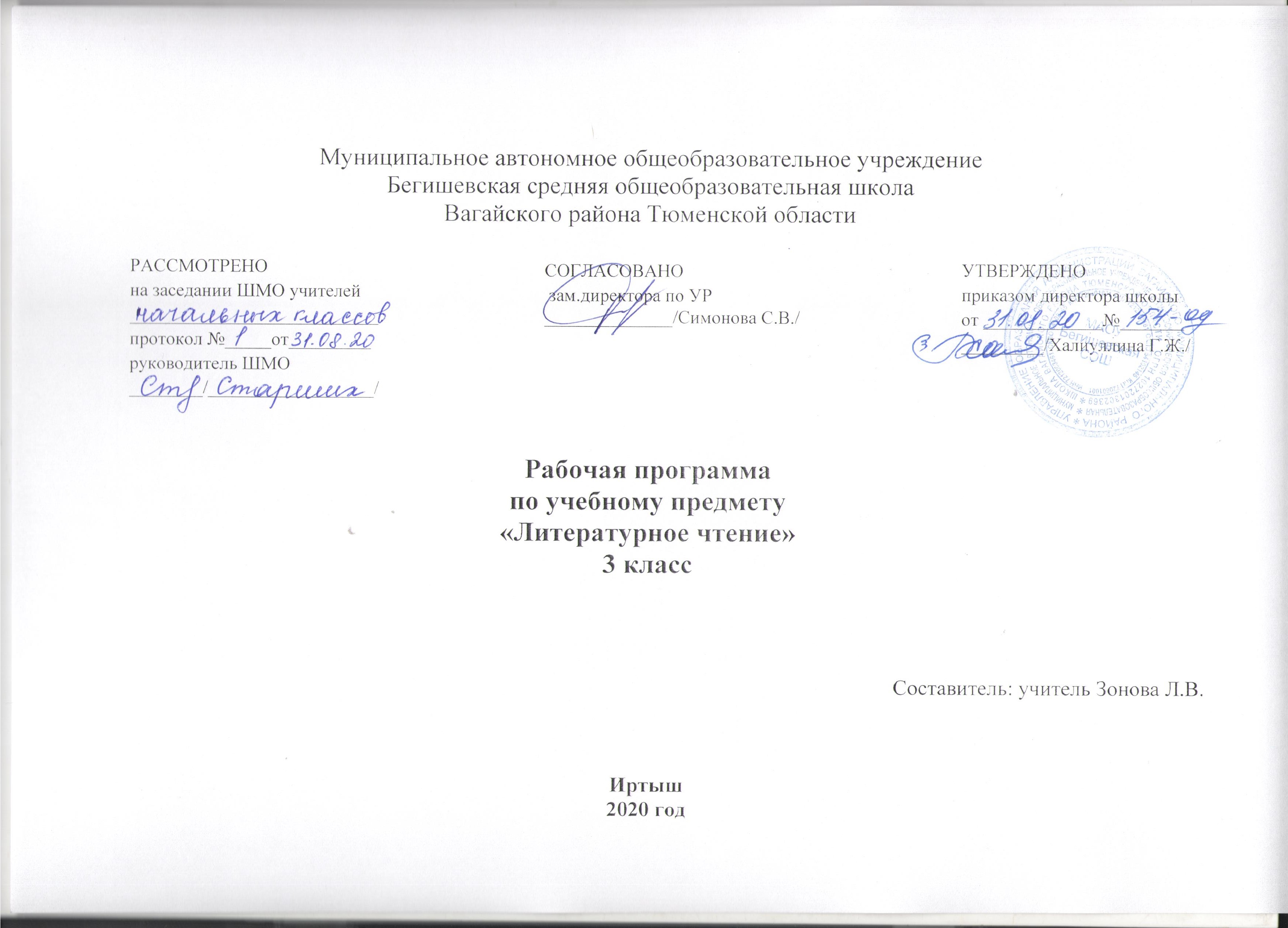 Планируемые результаты освоения учебного предмета «Литературное чтение»Личностные результаты:эмпатия – умение осознавать и определять эмоции других людей; сочувствовать другим людям, сопереживать;чувствовать красоту художественного слова, стремиться к совершенствованию собственной речи;понимать ценности семьи, чувства уважения, благодарности, ответственности по отношению к близким людям;иметь собственные читательские приоритеты и уважительно относиться к предпочтениям других людей.Метапредметные результаты:Регулятивные УУД:самостоятельно или под руководством учителя формулировать тему и цели урока;составлять план решения учебной проблемы совместно с учителем;работать по плану, сверяя свои действия с целью, корректировать свою деятельность;осуществлять самоконтроль и контроль за ходом выполнения работы и полученного результата;определять степень успешности своей работы и работы других в соответствии с критериями.Познавательные УУД:вычитывать все виды текстовой информации: фактуальную, подтекстовую, концептуальную;пользоваться разными видами чтения: изучающим, просмотровым, ознакомительным;извлекать информацию, представленную в разных формах (сплошной текст; несплошной текст – иллюстрация, таблица, схема);перерабатывать и преобразовывать информацию из одной формы в другую (составлять план, таблицу, схему);осуществлять анализ и синтез, устанавливать причинно-следственные связи.Коммуникативные УУДадекватно использовать речевые средства для решения различных коммуникативных задач;высказывать и обосновывать свою точку зрения;слушать и слышать других, пытаться принимать иную точку зрения, быть готовым корректировать свою точку зрения;договариваться и приходить к общему решению в совместной деятельностиПредметные результаты:Раздел «Виды речевой и читательской деятельности»Аудирование, чтение вслух и про себя, работа с разными видами текста, библиографическая культура, работа с текстом художественного произведения, культура речевого общения.Обучающиеся научатся:читать правильно выразительно целыми словами вслух, учитывая индивидуальный темп чтения;читать про себя в процессе первичного ознакомительного чтения, выборочного чтения и повторного изучающего чтения;писать письма и правильно реагировать на полученные письма в процессе предметной переписки с научным клубом младшего школьника «Ключ и заря»;называть имена писателей и поэтов – авторов изучаемых произведений; перечислять названия их произведений и коротко пересказывать содержание текстов, прочитанных в классе;выявлять авторское отношение к герою;характеризовать героев произведений; сравнивать характеры героев разных произведений;читать наизусть 6-8 стихотворений разных авторов (по выбору);ориентироваться в книге по её элементам (автор, название, страница «Содержание», иллюстрации)Обучающиеся получат возможность научиться:составлять тематический, жанровый и монографический сборники произведений;делать самостоятельный выбор книги и определять содержание книги по её элементам;самостоятельно читать выбранные книги;высказывать оценочные суждения о героях прочитанных произведений;самостоятельно работать со словарями.Раздел «Литературоведческая пропедевтика»Знать особенности стихотворного произведения (ритм, рифма), различать жанровые особенности народной и авторской сказки, определять литературные приёмы (сравнение, олицетворение, контраст).Обучающиеся научатся:различать сказку о животных, басню, волшебную сказку, бытовую сказку;различать сказку и рассказ по двум основаниям (или одному из двух оснований: особенности построения и основная целевая установка повествования);находить и различать средства художественной выразительности: сравнение, олицетворение, гипербола (преувеличение), звукопись, контраст.Обучающиеся получат возможность научиться:понимать развитие сказки о животных во времени и помещать изучаемые сказки на простейшую ленту времени;обнаруживать «бродячие» сюжеты в сказках разных народов мира.Раздел «Элементы творческой деятельности учащихся»Чтение по ролям, инсценировка, драматизация, устное словесное рисование, работа с репродукциями, создание собственных текстов.Обучающиеся научатся:понимать содержание прочитанного; осознанно выбирать интонацию, темп чтения и необходимые паузы в соответствии с особенностями текста;эмоционально и адекватно воспринимать на слух художественные произведения, определённые программой, и оформлять свои впечатления (отзывы) в устной речи;интерпретировать литературный текст, живописное и музыкальное произведения, выражать свои мысли и чувства по поводу увиденного, прочитанного и услышанного;принимать участие в инсценировке (разыгрывание по ролям) крупных диалоговых фрагментов литературных текстов.Обучающиеся получат возможность научиться:читать вслух стихотворный и прозаический тексты на основе передачи их художественных особенностей, выражения собственного отношения в соответствии с выработанными критериями выразительного чтения;рассматривать иллюстрации в учебнике и репродукции живописных произведений в разделе «Музейный Дом», слушать музыкальные произведения и сравнивать их с художественными текстами с точки зрения выраженных в них мыслей, чувств, переживаний;устно и письменно делиться своими личными впечатлениями и наблюдениями, возникшими в ходе обсуждения литературных текстов, музыкальных и живописных произведений.Содержание учебного предмета «Литературное чтение»		Программа 3 класса знакомит школьников с такими жанрами, как сказка о животных, бытовая сказка, басня, пословица. Именно в 3 классе формируются самые первые представления о литературном процессе как движении от фольклора к авторской литературе. Углубляется знакомство с особенностями поэтики разных жанров. Расширяется читательский кругозор младших школьников. Круг чтения расширяется за счет фольклорных текстов разных народов, а также за счет современной литературы, которая близка и понятна и детям, и взрослым.Продолжается знакомство с живописными произведениями, которые представляют собой каждый раз живописную параллель тому мировосприятию, которое разворачивается в литературном произведении.Итогом третьего года обучения должно стать представление о движении литературного процесса, об общих корнях и путях развития литературы разных народов; переживание особенностей художественного образа в прозаическом и поэтическом произведении.Раздел «Виды речевой и читательской деятельности»Понимание на слух смысла звучащей речи. Формирование умения понимать общий смысл воспринятого на слух лирического стихотворения, стихов русских классиков.Дальнейшее совершенствование умений и навыков осознанного и выразительного чтения. Анализ собственного чтения вслух. Совершенствование навыков техники чтения.Умение читать про себя в процессе первичного ознакомительного чтения, повторного просмотрового чтения, выборочного и повторного изучающего чтения.Формировать умение при чтении вслух передавать индивидуальные особенности текстов и используемых в них художественных приемов.Дальнейшее освоение диалогического общения: умение слушать высказывания одноклассников, дополнять их или тактично и аргументировано опровергать.Раздел «Формирование библиографической культуры»Формирование представлений о жанровом, тематическом и монографическом сборнике. Формировать умение составлять разные сборники.Раздел «Литературоведческая пропедевтика»Устное народное творчество.Формирование общего представления о сказке, как произведении устного народного творчества, которое есть у всех народов мира. Познакомить с простейшей лентой времени.Жанр пословицы.Пословица как школа народной мудрости и жизненного опыта. Знакомство с пословицами разных народов. Использование пословиц «к слову», «к случаю» : для характеристики сложившейся или обсуждаемой ситуации.Авторское творчествоЖанр басни.Структура басни. Происхождение сюжетной части басни из сказки о животных.Жанр бытовой сказки.Обобщенность характеров, наличие морали. Связь с жанром басни.Формирование представлений о жанре рассказа. Герой рассказа. Сравнительный анализ характера героев. Различие композиций рассказа и сказки. Различие целевых установок жанров.ПоэзияСпособы раскрытия внутреннего мира лирического героя. Средства художественной выразительности, используемые для создания яркого поэтического образа художественные приемы (олицетворение, контраст, повтор)Лента времени.Формирование начальных наглядно-образных представлений о линейном движении времени путем помещения на нее произведений.Раздел «Элементы творческой деятельности учащихся»Дальнейшее формирование умения рассматривать репродукции живописных произведений в разделе «Музейный дом»Формировать умения устно и письменно делиться своими личными впечатлениями и наблюдениями.Круг чтенияСказки народов мира о животныхАфриканские сказки «Гиена и черепаха», «Нарядный бурундук»; бирманская сказка «Отчего цикада потеряла свои рожки»*; бурятская сказка «Снег и заяц»; венгерская сказка «Два жадных медвежонка»; индийские сказки «О собаке, кошке и обезьяне», «Золотая рыба», «О радже и птичке»*, «Хитрый шакал»; корейская сказка «Как барсук и куница судились»; кубинская сказка «Черепаха, кролик и удав-маха»; шведская сказка «По заслугам и расчёт»*; хакасская сказка «Как птицы царя выбирали»; сказка индейцев Северной Америки «Откуда пошли болезни и лекарства».Пословицы и поговорки из сборника В. Даля.Русская бытовая сказка«Каша из топора», «Волшебный кафтан», «Солдатская шинель».Авторская литература народов мираЭзоп «Ворон и лисица», «Лисица и виноград», «Рыбак и рыбёшка», «Соловей и ястреб», «Отец и сыновья», «Быки и лев»; Ж. Лафонтен «Волк и журавль»*; Л. Муур «Крошка Енот и тот, кто сидит в пруду»*; японские хокку Басё, Бусон, Дзёсо, Ранран.Классики русской литературыПоэзияА.С. Пушкин «зимнее утро», «Вот север, тучи нагоняя…», «Опрятней модного паркета…», «Сказка о царе Салтане»*, «Цветок»; И. Крылов «Волк и журавль»*, «Квартет», «Лебедь, рак и щука», «Ворона и лисица», «Лиса и виноград», «Ворона в павлиньих перьях»*; Н. Некрасов «На Волге» («Детство Валежникова»); И. Бунин «Листопад»; К. Бальмонт «Гномы»; С. Есенин «Нивы сжаты, рощи голы…»; В. Маяковский «Тучкины штучки».ПрозаА. Куприн «Слон»; К. Паустовский «Заячьи лапы», «Стальное колечко»*, «Растрёпанный воробей; Н. Гарин-Михайловский «Детство Тёмы».Классики советской и русской детской литературыПоэзияВ. Берестов «Большой мороз», «Плащ», «Первый листопад»*, «Урок листопада»*, «Отражение»*; Н. Матвеева «Картофельные олени», «Гуси на снегу»; В. Шефнер «Середина марта»; С. Козлов «Июль», «Мимо белого яблока луны», «Сентябрь»; Д. Дмитриев «Встреча»; М. Бородицкая «На контрольной»; Э. Мошковская «Где тихий-тихий пруд», «Вода в колодце», «Мотылёк»*, «Осенняя вода»*;, «Нужен он…»*, «Когда я уезжаю»*; Ю. Мориц «Жора Кошкин».ПрозаА. Гайдар «Чук и Гек»; А. Пантелеев «Честное слово»; Б. Житков «Как я ловил человечков»; Саша Чёрный «Дневник фокса Микки»; Н. Тэффи «Преступник»; Н. Носов «Мишкина каша*; Б. Заходер «История гусеницы»; В. Драгунский «Ровно 25 кило», «Вола с закрытыми глазами», «Под соснами»*; С. Козлов «Как оттенить тишину», «Разрешите с вами посумерничать», «Если меня совсем нет», «Звуки и голоса»*; К. Чуковский «От двух до пяти»; Л. Каминский «Сочинение»; И. Пивоварова «Сочинение».Современная детская литература на рубеже 20-21 вековПоэзияВ. Лунин «Идём в лучах зари»*, «Ливень»*; Д. Дмитриев «Встреча»*; Л. Яковлев «Для Лены»; М. Яснов «Подходящий угол», «Гусеница – бабочке», «Мы и птицы»*; Г. Остер «Вредные советы»; Л. Яхнин «Лесные жуки».ПрозаТим. Собакин «Игра в птиц», «Самая большая драгоценность»*; Маша Вайсман «Лучший друг медуз», «Приставочка моя любименькая»*; Т. Пономарёва «Прогноз погоды», «Лето в чайнике», «Автобус», «В шкафу», «Помощь»; О. Кургузов «Мальчик-папа»*; С. Махотин «Самый маленький»*; А. Иванов «Как Хома картины собирал»*,Примечание. Произведения, помеченные звездочкой, входят не в учебник, а в хрестоматию.Тематическое планированиес указанием количества часов, отводимых на освоение каждой темы№урокаТема урокаКоличество часов№урокаТема урокаКоличество часов№урокаТема урокаКоличество часов1Сергей Козлов «Июль».Картина А. Герасимова «После дождя»12Юрий Коваль «Берёзовый пирожок»Картина М. Шагала  «Окно в сад»13Владимир Маяковский «Тучкины штучки», 14С.Козлов «Мимо белого яблока луны…»15Есенин «Нивы сжаты, рощи голы…»16Александр Пушкин «Вот север, тучи нагоняя…», «Опрятней модного паркета…», 17Вадим Шефнер «Середина марта», хокку Дзёсо, Басё Картина И. Грабаря «Мартовский снег»18Н.Матвеева «Гуси на снегу», хокку Ёса Бусона19Эмма Мошковская «Где тихий, тихий пруд...», хокку Ёса Бусона.110Техника и осознанность чтения (входной)(Урок-контроль)111С.Козлов «Сентябрь» «Как оттенить тишину»112Иван Бунин «Листопад»113-15Записная книжка Кости Погодина.316Александр Пушкин «Зимнее утро»117Валентин Берестов «Большой мороз»118В.Берестов «Плащ» Картины В. Ван Гога «Ботинки», «Отдых после работы»119-20С.Козлов «Разрешите с вами посумерничать»221Юрий Коваль «Вода с закрытыми глазами»1 22Юрий Коваль «Вода с закрытыми глазами», хокку Ранрана Картина В. Поленова «Заросший пруд»1 23Хокку Ранрана Обобщение по разделу «Учимся наблюдать и копим впечатления»124Сказка "Откуда пошли болезни и лекарства"125Сравнительный анализ сказок "Гиена и черепаха" и "Нарядный бурундук"126Сравнительный анализ сказок "Гиена и черепаха" и "Нарядный бурундук" 127Экскурсия в библиотеку. Самые древние сказочные истории.Проектирование сборника сказок128Просто древние сказочные истории. Ум и хитрость героев венгерской сказки «Два жадных медвежонка»129Чтение корейской сказки «Как барсук и куница судились».130Представление о бродячем сказочном сюжете. Индийская сказка «О собаке, кошке и обезьяне».131Бродячие сказочные истории в сказках о животных. Бродячие волшебные истории. Чтение индийской сказки «Золотая рыбка». Чем похожи бродячие сказочные истории. 132Кубинская сказка "Черепаха, кролик и удав-маха"133Проблема различения Самых древних сказочных историй и Просто древних сказочных историй 134Техника и осознанность чтения (1 четверть)135Индийская сказка "Хитрый шакал"Распознание черт бродячего сказочного сюжета. 136Лента времени. Сказки.137Обобщение по разделу. Шведская сказка «По заслугам и расчёт». Бурятская сказка "Снег и заяц" и  хакасская сказка "Как птицы царя выбирали" 138Новелла Матвеева "Картофельные олени" 139Саша Чёрный "Дневник Фокса Микки". Отрывок «О Зине, еде, о корове и т.п.» 140Саша Чёрный "Дневник Фокса Микки". Отрывок «Осенний кавардак» 141Саша Чёрный "Дневник Фокса Микки". Отрывок «Я один» 142Т. Пономарёва "Автобус" 143Т.Пономарёва "В шкафу"144Э. Мошковская "Вода в колодце"145Интегрированный урок:  Окруж. Мир № ур. 16 Э. Мошковская "Вода в колодце". Поход в Музейный дом. Иллюстрация Павла Филонова «Нарвские ворота» и фотография Нарвских ворот.146Различия вранья и фантазии в рассказе Б. Житкова "Как я ловил человечков"147Б.Житков "Как я ловил человечков". Переживания героя литературного произведения148Б. Житков "Как я ловил человечков". Способы выражения авторской оценки в рассказе149Б.Житков "Как я ловил человечков" Изобретательность главного героя.150Чтение по ролям рассказа Тима Собакина «Игра в птиц». Определение жанра произведения. Формирование потребности совершенствования техники чтения151Выразительное чтение стихотворения К. Бальмонт «Гномы». Обобщение по теме: «Пытаемся понять, почему люди фантазируют» Поход в Музейный дом. Иллюстрация Василия Кандинского «Двое на лошади». 152Т. Пономарёва "Прогноз погоды" Поход в Музейный дом. Иллюстрация  Архипа Куинджи «Лунная ночь на Днепре». 153Т. Пономарёва "Лето в чайнике"54М. Вайсман "Лучший друг медуз "55М. Вайсман "Лучший друг медуз"56А. Куприн "Слон" Чтение рассказа. 57А. Куприн "Слон" Герои рассказа. Портрет героя, характеристика действий.58А.Куприн "Слон" Осмысление прочитанного. Постановка вопросов по содержанию рассказа. 159 Техника и осознанность чтения (2 четверть)160В. Драгунский «Кот в сапогах»361К. Паустовский "Заячьи лапы". Чтение рассказа.262К. Паустовский "Заячьи лапы" Что чувствуют и переживают герои. 163К. Паустовский "Заячьи лапы". Понимание содержания литературного произведения, последовательность событий. 164С. Козлов "Если меня совсем нет" Поход в Музейный дом. Иллюстрация Огюста Ренуара «Портрет Жанны Самарии».165С. Козлов "Если меня совсем нет" Поход в Музейный дом. Иллюстрация Огюста Ренуара «Портрет Жанны Самарии».166Работа над составлением литературного сборника267Работа над составлением литературного сборника168Обобщение по теме: «Учимся любить».169Жанр басни.  Композиция басен Эзопа «Рыбак и рыбешка», «Соловей и ястреб». Происхождение сюжетной басни из сказки о животных.170Эзоп "Отец и сыновья", "Быки и лев"171Лента времени. Пословицы.172Эзоп "Ворон и лисица", Иван Крылов "Ворона и лисица". Лента времени. Бродячие басенные истории.173Эзоп "Лисица и виноград", Иван Крылов "Лисица и виноград". Смысл басни. Специфика басни.174Иван Крылов "Квартет" Иллюстрация В. Серова.175Сравнение басен Ивана Крылова "Лебедь, рак и щука" и "Квартет". Басня" Волк и журавль"176Самостоятельная работа по заданиям учебника177Жанр бытовой сказки. Чтение сказок «Каша из топора», «Солдатская шинель», «Волшебный кафтан». Обобщенность характеров, наличие социального конфликта и морали.178Леонид Каминский "Сочинение"179Ирина Пивоварова "Сочинение"180Ирина Пивоварова "Сочинение" Отрывок из книги «О чём думает моя голова. Рассказы Люси Синицыной, ученицы 3-го класса»181Марина Бородицкая "На контрольной" 182Лев Яковлев "Для Лены"183Михаил Яснов "Подходящий угол"184Чтение рассказа Н. Тэффи «Преступник». 185Надежда Тэффи "Преступник" Способы выражения авторской оценки: описание интерьера186Надежда Тэффи "Преступник". Анализ названия произведения 187Надежда Тэффи "Преступник" Осмысление цели чтения.188Короткие истории из книги Корнея Чуковского "От двух до пяти".189Стихи Григория Остера "Вредные советы". 190Татьяна Пономарёва "Помощь" 191Виктор Драгунский "Ровно 25 кило" Чтение рассказа. 192Виктор Драгунский "Ровно 25 кило" Приемы смешного: преувеличение, путаница.193Виктор Драгунский "Ровно 25 кило". Связь названия с темой текста. 194Обобщение по теме: «Продолжаем разгадывать секреты смешного»195Как рождается герой. Черты сказочного героя. Сказки "Колобок" и "Гуси-лебеди" 196Юнна Мориц "Жора Кошкин" 197Борис Заходер "История гусеницы" Тема, основная мысль. Черты характера героя. 198 Техника и осознанность чтения (3 четверть)199Черты характера героя. Главная мысль и тема текста. Леонид Яхнин "Лесные жуки" 1100Черты характера героя. Главная мысль и тема текста. Борис Заходер "История гусеницы" (продолжение) 1101Черты характера героя. Главная мысль и тема текста. Борис Заходер "История гусеницы" (продолжение)1102Черты характера героя. Главная мысль и тема текста. Борис Заходер "История гусеницы" (продолжение)1103Интегрированный урок: Окр. мир. № ур. 46 Черты характера героя. Главная мысль и тема текста. Борис Заходер "История гусеницы" (окончание).1104Черты характера героя. Главная мысль и тема текста. Михаил Яснов "Гусеница -Бабочке" Поход в Музейный дом. Иллюстрация Станислава Жуковского «Плотина». 1105Л. Муур «Крошка Енот и Тот, кто сидит в пруду»1106Классическая детская литература. Н. Гарин-Михайловский «Детство Темы». Деление текста на смысловые части. Озаглавливание частей. Выборочное чтение.1107Николай Гарин-Михайловский "Детство Темы". Черты сходства и отличия между героем сказки и героем рассказа. 1108Внутренний мир героя в рассказе Н. Гарина-Михайловского «Детство Темы». Испытываемые чувства героя. 1109Высказывание оценочных суждений. Н. Гарин-Михайловский «Детство Темы».1110Признаки небылицы С. Махотин «Самый маленький»1111Чтение рассказа Л. Пантелеева  «Честное слово». 1112Л. Пантелеев «Честное слово». Герои рассказа. Особенности характера и мира чувств.1113Чтение по ролям рассказа Л. Пантелеева «Честное слово». Поход в Музейный дом. Иллюстрация Картины О.Ренуара «Девочка с лейкой» и В. Серова «Портрет Мики Морозова».1114Леонид Пантелеев "Честное слово" Высказывание своего мнения. 1115Классики русской литературы. Чтение отрывка из поэмы Н. Некрасов «На Волге» (Детство Валежникова)1116Классики русской литературы. Чтение отрывка из поэмы Н. Некрасов «На Волге» (Детство Валежникова) 1117Классики русской литературы. Чтение отрывка из поэмы Н. Некрасов «На Волге» (Детство Валежникова). Поход в Музейный дом. ИллюстрацияАрсения Мещерского «У лесного озера».1118Обобщение по теме: «Как рождается герой».1119Сравниваем прошлое и настоящее. Поход в Музейный дом. Репродукция картины Бориса Кустодиева «Масленица». Н.Римский-Корсаков «Снегурочка», и Стравинский «Петрушка» 1120Чтение рассказа К. Паустовского «Растрепанный воробей». Герои произведения.   1121Исторические события в рассказе и главная мысль рассказа К. Паустовского «Растрепанный воробей».1122Константин Паустовский «Растрепанный воробей». Различение целевых установок жанров1123Константин Паустовский «Стальное колечко»1124Поэзия классиков русской литературы. А. Пушкин «Цветок».Поход в Музейный дом. Иллюстрация Владимира Боровиковского, Зинаиды Серебряковой.1125Чтение отрывков из рассказа А. Гайдара «Чук и Гек» (отрывок «Телеграмма») 1126Характер героев, сравнительный анализ в рассказе А. Гайдара «Чук и Гек» (отрывок «Телеграмма») 1127Чтение отрывков из рассказа А. Гайдара «Чук и Гек» (отрывок «Дорога к отцу»). Способ авторской оценки. 1128Характеры героев в развитии. А. Гайдар «Чук и Гек» (отрывок «Вот и приехали») 1129Характеристика действий героев в рассказе А. Гайдара «Чук и Гек» (отрывок «Одни в лесной сторожке»). 1130Итоговая комплексная контрольная работа1131Чтение отрывков из рассказа А. Гайдара «Чук и Гек» (отрывок «Одни в лесной сторожке»).1132А. Гайдар «Чук и Гек» (отрывок «Вот оно – счастье!»). Главные ценности жизни. Высказывание своего мнения о прочитанном.1133А. Гайдар «Чук и Гек». Поход в Музейный дом. Репродукция картины Константина Юона «Весенний солнечный день. Сергиев Посад»1134Аркадий Гайдар "Чук и Гек". Главные ценности в жизни людей. Постоянство в природе и чувствах людей.1135 Техника и осознанность чтения (4 четверть)Промежуточная аттестация.1136Обобщение по теме «Сравниваем прошлое и настоящее». Итоговое заседание клуба «Ключ и заря».1Всего:136 часов